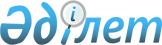 О внесении изменений и дополнений в постановление акимата города Жанаозен от 15 декабря 2015 года №912 "Об организации и финансировании общественных работ на 2016 год"
					
			Утративший силу
			
			
		
					Постановление акимата города Жанаозен Мангистауской области от 26 февраля 2016 года № 139. Зарегистрировано Департаментом юстиции Мангистауской области от 28 марта 2016 года № 2989. Утратило силу-постановлением акимата города Жанаозен Мангистауской области от 26 сентября 2016 года № 633       

      Сноска. Утратило силу постановлением акимата города Жанаозен Мангистауской области от 26.09.2016 № 633

      Примечание РЦПИ.
В тексте документа сохранена пунктуация и орфография оригинала.

      В соответствии с Законами Республики Казахстан от 23 января 2001 года "О местном государственном управлении и самоуправлении в Республике Казахстан" и от 6 апреля 2016 года "О занятости населения" акимат города Жанаозен ПОСТАНОВЛЯЕТ:

      Сноска. Преамбула в редакции постановления акимата города Жанаозен Мангистауской области от 15.07.2016 № 351(вводится в действие по истечении десяти календарных дней после дня его первого официального опубликования).

      1. Внести в постановление акимата города Жанаозен от 15 декабря 2015 года № 912 "Об организации и финансировании общественных работ на 2016 год" (зарегистрировано в реестре государственной регистрации нормативных правовых актов № 2931, опубликовано 8 января 2016 года в информационно-правовой системе "Әділет") следующие изменения      и дополнения:

      приложение данного постановления изложить в новой редакции, согласно приложения к настоящему постановлению.

      2. Руководителю государственного учреждения "Жанаозенский городской отдел занятости и социальных программ" (Маркашова Б.):

      обеспечить направление безработных на общественные работы.

      обеспечить государственную регистрацию в департаменте юстиции Мангистауской области настоящего постановления, его официальное опубликование в информационно-правовой системе "Әділет"       и в средствах массовой информаций.

      3. Контроль за исполнением настоящего постановления возложить на заместителя акима города Худибаева Н.

      4. Настоящее постановление вступает в силу со дня государственной регистрации в органах юстиции и вводится в действие по истечении десяти календарных дней после дня его первого официального опубликования.



      СОГЛАСОВАНО:
Руководитель государственного

      учреждения "Жанаозенский

      городской отдел занятости

      и социальных программ"

      Маркашова Б.Э.

      "26" февраля 2016 год.

      Руководитель государственного

      учреждения "Жанаозенский

      городской отдел экономики и финансов"

      Джантлеуова Р.К.

      "26" февраля 2016 год.

 Перечень организаций, в которых будут проводиться общественные работы на 2016 год, виды, объемы и конкретные условия общественных работ, размеры оплаты труда участников и источники их финансирования, определить спрос и предложение на общественные работы
					© 2012. РГП на ПХВ «Институт законодательства и правовой информации Республики Казахстан» Министерства юстиции Республики Казахстан
				
      Аким города

Е. Абилов
Приложениек постановлению акимата города Жанаозенот "26" февраля 2016 года № 139№

Перечень организаций

Виды обществен

ных работ

Объемы и конкретные условия

Размеры оплаты труда участников (тенге)

Источ-ники финанси

рования

Спрос на общест

вен

ные работы (коли-чество человек)

Предло-

жение на общест-венные работы (коли-чество человек)

1

2

3

4

5

6

7

8

1

Общественное объединение "Спортивный клуб инвалидов "АЛҒА"

Делопроизводитель, уборщица, курьер, сторож

Регистрация входящих и исходящих документов, уборка помещений до 500 кв.м.,доставка до 100 документации в месяц, охрана помещения 

1,5 размер минимальной месячной заработной платы

Местный 

бюджет

6

6

2

Жанаозенский городской филиал Республиканского общественного объединения "Организация ветеранов"

Помощник

специалиста, курьер, рабочий

Организация мероприятии, доставка до 100 документации в месяц, уборка помещений до 500 кв.м

1,5 размер минимальной месячной заработной платы

Местный

 бюджет

8

8

 

3

Общественное объединение "Ауған соғысы ардагерлері"

Курьер 

Доставка до 100 документации в месяц

1,5 размер минимальной месячной заработной платы

Местный

 бюджет

2

2

 

4

Государственное учреждение "Департамент по исполнению судебных актов Жанаозенский территориальный отдел"

Курьер 

Разноска до 300 уведомлений и повесток в месяц 

1,5 размер минимальной месячной заработной платы

Местный

 бюджет

10

10

5

Государственное учреждение "Жанаозенский городской отдел сельского хозяйства и ветеринарии"

Курьер

Доставка до 150 документации в месяц

1,5 размер минимальной месячной заработной платы

Местный

 бюджет

1

1

 

6

Государственное учреждение "Жанаозенский городской отдел образования"

 

Помощник

специалиста, уборщица,курьер

Сбор и регистрация до 250 документов в месяц, сдача дел в архив,

уборка помещений до 500 кв.м.

1,5 размер минимальной месячной заработной платы

Местный

 бюджет

8

8

7

Государственное коммунальное казенное предприятие на праве оперативного управления "Дом творчества школьников" Жанаозенского городского отдела образования

Курьер

 

Доставка до 150 документации в месяц

1,5 размер минимальной месячной заработной платы

Местный 

бюджет

3

3

8

Государственное учреждение "Жанаозенский городской отдел физической культуры и спорта"

Помощник

специалиста, курьер

Сбор и регистрация до 100 документов в месяц, сдача дел в архив

1,5 размер минимальной месячной заработной платы

Местный

 бюджет

4

4

9

Коммунальное государственное учреждение "Жанаозенский городской молодежный ресурсный центр" 

Курьер, уборщица

Доставка до 150 документации в месяц, уборка помещений до 500 кв.м.

1,5 размер минимальной месячной заработной платы

Местный

бюджет

3

3

 

10

Государственное учреждение "Жанаозенский городской отдел по земельным отношениям"

Помощник

специалиста

Сбор и регистрация до 250 документов в месяц, сдача дел в архив

1,5 размер минимальной месячной заработной платы

Местный

 бюджет

1

1

11

Государственное учреждение "Жанаозенский городской отдел пассажирского транспорта и автомобильных дорог"

Помощник

специалиста

Сбор и регистрация до 150 документов в месяц, сдача дел в архив

1,5 размер минимальной месячной заработной платы

Местный

 бюджет

5

5

12

Государственное учреждение "Жанаозенский городской отдел занятости и социальных программ"

Помощник

специалиста

Сбор и регистрация до 250 документов месяц, сдача дел в архив

1,5 размер минимальной месячной заработной платы

Местный 

бюджет

22

22

13

Государственное учреждение "Жанаозенский городской центр занятости"

Курьер 

Сбор и регистрация до 250 документов месяц, сдача дел в архив

1,5 размер минимальной месячной заработной платы

Местный 

бюджет

5

5

14

Государственное учреждение "Жанаозенский городской отдел культуры и развития языков"

Помощник специалиста, курьер

Сбор и регистрация до 250 документов месяц, сдача дел в архив

1,5 размер минимальной месячной заработной платы

Местный 

бюджет

2

2

15

Государственное учреждение "Жанаозенское городское управление внутренних дел отдел миграционной полиции"

Курьер 

Сбор и регистрация до 250 документов месяц, сдача дел в архив

1,5 размер минимальной месячной заработной платы

Местный 

бюджет

5

5

16

Государственное учреждение "Жанаозенский городской отдел предпринимательства"

Курьер

Сбор и регистрация до 150 документов в месяц, сдача дел в архив

1,5 размер минимальной месячной заработной платы

Местный

 бюджет

3

3

17

Общественное объединение "Жанаозенский городской центр "Инвалидов и слепых"

Курьер 

Сбор и регистрация до 150 документов в месяц, сдача дел в архив

1,5 размер минимальной месячной заработной платы

Местный

 бюджет

4

4

18

Государственное учреждение 

"Жанаозенская городская прокуратура"

Помощник

специалиста канцелярии, курьер, садовник 

Сбор и регистрация до 250 документов, разноска до 250 уведомлений и повесток в месяц, озеленение 

1,5 размер минимальной месячной заработной платы

Местный 

бюджет

5

5

19

Государственное учреждение "Жанаозенский городской отдел архитектуры и градостроительства"

Помощник

специалиста

Сбор и регистрация до 250 документов в месяц, сдача дел в архив

1,5 размер минимальной месячной заработной платы

Местный

 бюджет

3

3

20

Государственное учреждение "Жанаозенский городской суд"

Курьер 

Разноска до 300 уведомлений и повесток в месяц 

1,5 размер минимальной месячной заработной платы

Местный

бюджет

10

10

21

Государственное учреждение "Жанаозенский городской отдел жилищно-коммунального хозяйства и жилищной инспекции"

Курьер

 

Доставка до 150 документации в месяц

1,5 размер минимальной месячной заработной платы

Местный 

бюджет

2

2

22

Государственное учреждение "Жанаозенский городской отдел внутренней политики"

Помощник специалиста, курьер

Сбор и регистрация до 250 документов в месяц, сдача дел в архив

1,5 размер минимальной месячной заработной платы

Местный 

бюджет

3

3

23

Государственное учреждение "Жанаозенский городской отдел экономики и финансов"

Помощник

специалиста

Сбор и регистрация до 300 документов в месяц, сдача дел в архив

1,5 размер минимальной месячной заработной платы

Местный 

бюджет

5

5

 24

Государственное учреждение 

"Аппарат акима города Жанаозен"

Помощник

специалиста,

уборщица

Сбор и регистрация до 250 документов в месяц, сдача дел в архив, уборка помещений до 500 кв.м.

1,5 размер минимальной месячной заработной платы

Местный

 бюджет

5

5

 25

Государственное коммунальное казенное предприятия на праве оперативного управления "Ата мұра" акимата города Жанаозен

Курьер, садовник, дворник 

Доставка до 150 документации в месяц, озеленение, уборка территории до 1000 кв.м. 

1,5 размер минимальной месячной заработной платы

Местный

 бюджет

3

 

3

 

26

Государственное учреждение "Жанаозенский городской координационный центр образования" акимата города Жанаозен

Курьер, уборщица

Доставка до 250 документации в месяц, уборка помещений до 500 кв.м.

1,5 размер минимальной месячной заработной платы

Местный

 бюджет

2

2

27

Государственное коммунальное казенное предприятие на праве оперативного управление "Вечерняя сменная средняя школа № 1 города Жанаозен" акимата города Жанаозен

Курьер

Доставка до 150 документации в месяц 

1,5 размер минимальной месячной заработной платы

 

Местный

 бюджет

4

4

28

Государственное коммунальное казенное предприятие на праве оперативного управление "Детская музыкальная школа имени Мурата Оскенбаева" акимата города Жанаозен

Курьер, 

садовник 

Доставка до 100 документации в месяц, озеленение

1,5 размер минимальной месячной заработной платы

Местный

 бюджет

2

2

29

Государственное коммунальное предприятие на праве хозяйственного ведения "ОЗЕНИНВЕСТ" акимата города Жанаозен

Контролер, рабочий

Сбор, регистрация и разноска уведомлений, договоров, счет-фактур, проверка показателей со счетных приборов

2,0 размер минимальной месячной заработной платы

Местный 

бюджет

 

72

72

29

Государственное коммунальное предприятие на праве хозяйственного ведения "ОЗЕНИНВЕСТ" акимата города Жанаозен

Уборщица, дворник, сантехник

Уборка помещений до 500 кв.м., уборка территории до 1000 кв.м., ремонт санузлов

1,5 размер минимальной месячной заработной платы

Местный 

бюджет

 

8

8

30

Государственное коммунальное предприятие на праве хозяйственного ведения "Өзенэнергосервис" акимата города Жанаозен

Электромонтер, рабочий 

Разноска уведомлений, договоров, счет-фактур и проверка показателей со счетных приборов

2,0 размер минимальной месячной заработной платы

Местный 

бюджет

55

55

31

Государственное коммунальное казенное предприятие "Онер" акимата города Жанаозен

 Подсобный рабочий, дворник

Уборка помещений до 500 кв.м. и уборка территории до 1000 кв.м.

1,5 размер минимальной месячной заработной платы

Местный

 Бюджет

10

10

 

32

Государственное коммунальное предприятие "Тазалык" акимата города Жанаозен 

Курьер 

 

 

Доставка до 150 документации в месяц

1,5 размер минимальной месячной заработной платы

 

Местный 

бюджет

4

 

 

4

 

32

Государственное коммунальное предприятие "Тазалык" акимата города Жанаозен 

Рабочий

Очистка территории до 2000 кв.м. на каждого человека

2,0 размер минимальной месячной заработной платы

Местный 

бюджет

100

100

33

Государственное коммунальное казенное предприятия на праве оперативного управления "Шанырак" акимата города Жанаозен

Помощник специалиста

Сбор и регистрация до 150 документов в месяц, сдача дел в архив

1,5 размер минимальной месячной заработной платы

Местный

 бюджет

5

5

34

Коммунальное государственное предприятие на праве хозяйственного ведения "Жанаозенская городская ветеринарная станция" акимата города Жанаозен

Курьер

Доставка до 150 документации в месяц 

1,5 размер минимальной месячной заработной платы

Местный 

бюджет

1

1

35

Государственное коммунальное казенное предприятие на праве оперативного управления "Детский сад № 2 Жанар" акимат города Жанаозен

Курьер

Доставка до 150 документации в месяц 

1,5 размер минимальной месячной заработной платы

Местный 

бюджет

2

2

36

Коммунальное государственное учреждение "Средняя школа № 9 акимата города Жанаозен"

Курьер 

Доставка до 100 документации в месяц 

1,5 размер минимальной месячной заработной платы

Местный

 бюджет

2

2

 

37

Коммунальное государственное учреждение "Средняя школа № 11" акимата города Жанаозен

Курьер

Доставка до 100 документации в месяц

1,5 размер минимальной месячной заработной платы

Местный

 бюджет

2

2

 

38

Государственное учреждение "Средняя школа № 15" акимата города Жанаозен

Курьер

Доставка до 100 документации в месяц

1,5 размер минимальной месячной заработной платы

Местный 

бюджет

2

2

 

39

Коммунальное государственное учреждение 

"Средняя школа № 21" акимата города Жанаозен

Курьер

Доставка до 100 документации в месяц

1,5 размер минимальной месячной заработной платы

Местный

 бюджет

 

2

2

40

Государственное коммунальное казенное предприятие на праве оперативного управления детский сад № 24 "Айналайын" акимат города Жанаозен

Курьер

Доставка до 100 документации в месяц

1,5 размер минимальной месячной заработной платы

Местный

 бюджет

 

5

5

41

Государственное учреждение "Центральная городская библиотека" города Жанаозен

Помощник библиотекаря, курьер

Регистрация книг до 250 штук, заполнение картотеки,подшивка газет и журналов, доставка до 100 документации в месяц

1,5 размер минимальной месячной заработной платы

Местный 

бюджет

6

6

42

Жанаозенское государственное коммунальное предприятие "Озенжылу"

Курьер

 

Доставка до 150 документации в месяц

1,5 размер минимальной месячной заработной платы

Местный 

бюджет

5

 

 

5

 

42

Жанаозенское государственное коммунальное предприятие "Озенжылу"

Контролер, уборщица 

 

Разноска уведомлений, договоров, счет-фактур и проверка показателей со счетных приборов, уборка помещений до 500 кв.м. 

2,0 размер 

минимальной месячной заработной платы

Местный 

бюджет

65

65

 

43

Государственное учреждение "Средняя школа №1 имени Т. Алиева города Жанаозен"

Курьер

Доставка до 100 документации в месяц

1,5 размер минимальной месячной заработной платы

Местный

 бюджет

2

2

 

44

Государственное учреждение "Средняя школа № 2 города Жанаозен"

Курьер,

садовник

Доставка до 100 документации в месяц,

озеленение

1,5 размер минимальной месячной заработной платы

Местный 

бюджет

3

3

 

45

Государственное учреждение "Средняя школа № 3 города Жанаозен"

Курьер, 

уборщица

Доставка до 100 документации в месяц, уборка помещений до 500 кв.м.

1,5 размер минимальной месячной заработной платы

Местный 

бюджет

4

4

46

Государственное учреждение "Средняя школа № 6 города Жанаозен"

Курьер,

садовник

Доставка до 100 документации в месяц,

озеленение

1,5 размер минимальной месячной заработной платы

Местный

 бюджет

3

3

47

Государственное учреждение "Средняя школа № 7 города Жанаозен"

Курьер

Доставка до 100 документации в месяц

1,5 размер минимальной месячной заработной платы

Местный 

бюджет

2

2

48

Государственное учреждение "Средняя школа № 8 имени Кашагана Куржиманулы города Жанаозен"

Курьер, садовник

Доставка до 100 документации в месяц, озеленение

1,5 размер минимальной месячной заработной платы

Местный 

бюджет

3

3

49

Государственное учреждение "Средняя школа № 10 города Жанаозен"

Курьер, садовник

Доставка до 100 документации в месяц, озеленение

1,5 размер минимальной месячной заработной платы

Местный

 Бюджет

3

3

 

50

Государственное учреждение "Отдел регистрации актов гражданского состояния города Жанаозен"

Помощник специалиста, уборщица 

Сбор и регистрация до 250 документов в месяц, сдача дел в архив, уборка помещений до 500 кв.м.

1,5 размер минимальной месячной заработной платы

Местный

 Бюджет

3

3

51

Государственное учреждение "Средняя школа № 4 имени Сугира Бегендикулы города Жанаозен"

Курьер, садовник 

Доставка до 100 документации в месяц, озеленение 

1,5 размер минимальной месячной заработной платы

Местный 

бюджет

6

6

52

Государственное учреждение "Средняя школа № 18 города Жанаозен"

Курьер

Доставка до 100 документации в месяц

1,5 размер минимальной месячной заработной платы

Местный 

бюджет

2

2

53

Государственное учреждение "Средняя школа № 19 города Жанаозен"

Курьер

Доставка до 100 документации в месяц

1,5 размер минимальной месячной заработной платы

Местный

 бюджет

3

3

 

54

Государственное учреждение "Средняя школа № 20 города Жанаозен"

Курьер

Доставка до 100 документации в месяц

1,5 размер минимальной месячной заработной платы

Местный

 бюджет

2

2

55

Государственное учреждение "Жанаозенский городской специализированный административный суд"

Курьер 

Разноска до 300 уведомлений и повесток в месяц 

1,5 размер минимальной месячной заработной платы

Местный

 бюджет

13

13

56

Государственное учреждение "Государственный архив города Жанаозен"

Помощник

архивариуса

Сбор, регистрация и подшивка до 250 документов в месяц

1,5 размер минимальной месячной заработной платы

Местный

 бюджет

6

6

57

Государственное учреждение "Жанаозенская школа-гимназия"

Курьер

Доставка до 100 документации в месяц

1,5 размер минимальной месячной заработной платы

Местный

 бюджет

3

3

 

58

Государственное учреждение "Жанаозенская школа- лицей"

Курьер

Доставка до 100 документации в месяц

1,5 размер минимальной месячной заработной платы

Местный 

бюджет

 

2

2

 

59

"Государственный центр по выплате пенсий Мангистауский областной филиал Жанаозенское городское отделение"

Помощник

специалиста

Сбор и регистрация до 500 документов месяц, сдача дел в архив

1,5 размер минимальной месячной заработной платы

Местный

бюджет

10

10

60

Общественный фонд "Имандылық нұры"

Курьер

Доставка до 100 документации в месяц

1,5 размер минимальной месячной заработной платы

Местный

 бюджет

1

1

61

Жанаозенский филиал общественного объединения "Мангистауское областное общество слепых"

Курьер, помощник специалиста, дворник, сторож

Доставка до 100 документации в месяц, уборка территории до 500 кв.м., охрана территории 

1,5 размер минимальной месячной заработной платы

Местный 

бюджет

4

4

62

Государственное учреждение "Жанаозенская городская территориальная инспекция комитета ветеринарного контроля и надзора Министерства сельского хозяйства Республики Казахстан"

Курьер 

Доставка до 100 документации в месяц

1,5 размер минимальной месячной заработной платы

Местный 

бюджет

2

2

63

Государственное учреждение "Устюртский государственный природный заповедник" Комитета лесного и охотничьего хозяйства Министерства сельского хозяйчтва Республики Казахстан

Дворник

Уборка территории до 1000 кв.м. 

1,5 размер минимальной месячной заработной платы

Местный 

бюджет

1

1

64

Государственное учреждение "Управление юстиции города Жанаозен департамента юстиции Мангистауской области Министерства юстиции Республики Казахстан"

Помощник

архивариуса, помощник специалиста, курьер 

Сбор и регистрация до 250 документов в месяц, сдача дел в архив

1,5 размер минимальной месячной заработной платы

Местный

 бюджет

13

13

65

Жанаозенский городской филиал Республиканского государственного казенного предприятия "Центр по недвижимости по Мангистауской области" Комитета регистрационной службы и оказания правовой помощи Министерства юстиции Республики Казахстан 

Курьер, уборщица, помощник

специалиста

Сбор, регистрация и подшивка до 250 документов месяц, уборка помещений до 100 кв.м. доставка до 100 документации в месяц

1,5 размер минимальной месячной заработной платы

Местный

бюджет

6

6

66

Управление комитета по правовой статистике и специальным учетам генеральной прокуратуры Республики Казахстан по Мангистауской области

Курьер

Доставка до 150 документации в месяц

1,5 размер минимальной месячной заработной платы

Местный

 бюджет

1

1

67

Жанаозенское отделение земельного кадастра Мангистауского филиала Республиканского государственного предприятия на праве хозяйственного ведения "Научно-производственный центр земельного кадастра" Агентства РК по управлению земельными ресурсами

Помощник

специалиста

Сбор и регистрация до 300 документов в месяц, сдача дел в архив

1,5 размер минимальной месячной заработной платы

Местный

 бюджет

7

7

 

68

Республиканское государственное учреждение "Управление государственных доходов по городу Жанаозен Департамента государственных доходов по Мангистауской области Комитета государственных доходов Министерства финансов Республики Казахстан"

Агент

Разноска до 500 уведомлений в месяц

1,5 размер минимальной месячной заработной платы

Местный 

бюджет

35

35

69

Республиканское государственное учреждение "Отдел по делам обороны города Жанаозен Мангистауской области" Министерства обороны Республики Казахстан

Курьер 

Доставка до 100 документации в месяц

1,5 размер минимальной месячной заработной платы

Местный 

бюджет

30

30

70

Государственное учреждение "Отдел по чрезвычайным ситуациям города Жанаозен Департамента по чрезвычайным ситуациям Мангистауской области Министерства по чрезвычайным-ситуациям Республики Казахстан"

Делопроизводитель, уборщица, курьер, садовник 

Регистрация входящих и исходящих документов, уборка помещений до 500 кв.м., доставка до 100 документации в месяц, озеленение 

1,5 размер минимальной месячной заработной платы

Местный

 бюджет

9

9

71

"Жанаозенское управление Департамента Комитета Национальной Безопасности Республики Казахстан по Мангистауской области"

Дворник, садовник

Уборка территории до 500 кв.м, озеленение

 

1,5 размер минимальной месячной заработной платы

Местный

 бюджет

2

2

 

72

Республиканское государственное учреждение "Департамент статистики Мангистауской области Комитета по статистике Министерства национальной экономики Республики Казахстан"

Помощник специалиста, курьер, уборщица

Сбор и регистрация до 250 документов в месяц, сдача дел в архив, доставка до 150 документации в месяц, уборка помещений до 500 кв.м. 

1,5 размер минимальной месячной заработной платы

Местный

 бюджет

3

3

73

Республиканское государственное учреждение "Жанаозенское городское управление по защите прав потребителей Департамента по защите прав потребителей Мангистауской области Комитета по защите прав потребителей Министерства национальной экономики Республики Казахстан"

Курьер 

Доставка до 150 документации в месяцм.

1,5 размер минимальной месячной заработной платы

Местный

 бюджет

10

10

74

Государственное учреждение "Аппарат акима села Кызылсай"

Помощник

специалиста

Сбор и регистрация до 250 документов месяц, сдача дел в архив 

1,5 размер минимальной месячной заработной платы

Местный

 бюджет

22

22

75

Жанаозенский филиал общественного объединения "Мангистауское областное общество инвалидов"

Курьер, помощник

специалиста, уборщица, сторож

Доставка до 100 документации в месяц, уборка помещений до 150 кв.м., охрана территории

1,5 размер минимальной месячной заработной платы

Местный 

бюджет

4

4

76

Государственное коммунальное казенное предприятие "Городская станция скорой и неотложной медицинской помощи" Управления здравоохранения Мангистауской области акимата Мангистауской области

Курьер 

 

Доставка до 100 документации в месяц

1,5 размер минимальной месячной заработной платы

Местный

 бюджет

1

 

 

1

 

76

Государственное коммунальное казенное предприятие "Городская станция скорой и неотложной медицинской помощи" Управления здравоохранения Мангистауской области акимата Мангистауской области

Садовник, дворник

Озеленение, уборка территории до 500 кв.м.

2,0 размер минимальной месячной заработной платы

Местный

 бюджет

3

3

77

Государственное коммунальное предприятие на праве хозяйственного ведения "Жанаозенская центральная городская больница" Управление здравоохранения Мангистауской области акимата Мангистауской области 

Дворник, рабочий, гладильщик белья 

Уборка территории до 1000 кв.м. и помещений до 500 кв.м.,

глажка белья до 200 кг в месяц

2,0 размер минимальной месячной заработной платы

Местный 

бюджет

 

10

10

78

Государственное коммунальное казенное предприятие "Детско- юношеская спортивная школа № 2 города Жанаозен" Управления туризма, физической культуры и спорта Мангистауской области акимата Мангистауской области"

Курьер

Доставка до 150 документации в месяц

1,5 размер минимальной месячной заработной платы

Местный 

бюджет

1

1

78

Государственное коммунальное казенное предприятие "Детско- юношеская спортивная школа № 2 города Жанаозен" Управления туризма, физической культуры и спорта Мангистауской области акимата Мангистауской области"

Садовник 

 Озеленение

 

2,0 размер минимальной месячной заработной платы

Местный 

бюджет

2

2

79

Государственное учреждение "Департамент уголовно-исполнительной системы по Мангистауской области служба Пробации города Жанаозен"

Помощник

инспектора, курьер, уборщица 

Сбор и регистрация до 250 документов, разноска до 300 уведомлений и повесток в месяц, уборка помещений до 500 кв.м.

1,5 размер минимальной месячной заработной платы

Местный 

бюджет

8

8

80

Государственное учреждение "Реабилитационный центр" Управления образования Мангистауской области

Курьер

Доставка до 100 документации в месяц

1,5 размер минимальной месячной заработной платы

Местный 

бюджет

2

2

81

Государственное учреждение "Мангистауское областное управление внутренних дел города Жанаозен" 

Общественный помощник полиций 

13 участковых пунктов полиции, уборка до 150 кв.м. помещений

2,0 размер минимальной месячной заработной платы

Местный 

бюджет

 

40

40

82

Государственное учреждение "Региональная психологическая-медицинская педагогическая консультация" Управления образования Мангистауской области

Курьер

Доставка до 200 документации в месяц

1,5 размер минимальной месячной заработной платы

Местный 

бюджет

2

2

83

Коммунальное государственное учреждение "Жанаозенская специальная общеобразовательная и дошкольная организация" Управления образования Мангистауской области

Курьер

Доставка до 150 документации в месяц

1,5 размер минимальной месячной заработной платы

Местный

бюджет

2

2

84

Государственное коммунальное казенное предприятие "Жанаозенский колледж сервиса и новых технологий" Управления образования Мангистауской области

Курьер

Доставка до 150 документации в месяц

1,5 размер минимальной месячной заработной платы

Местный

 бюджет

2

2

 

85

Государственное коммунальное казенное предприятие "Жанаозенский колледж нефти и газа имени Оразмаганбета Турмаганбетулы" Управления образования Мангистауской области 

Курьер

Доставка до 100 документации в месяц

1,5 размер минимальной месячной заработной платы

Местный

 бюджет

2

2

86

Государственное коммунальное казенное предприятие "Детско- юношеская спортивная школа № 1 города Жанаозен" Управления физической культуры и спорта Мангистауской области акимата Мангистауской области"

Курьер 

Доставка до 100 документации в месяц

1,5 размер минимальной месячной заработной платы

Местный

 бюджет

2

2

87

Государственное коммунальное казенное предприятие "Жанаозенская городская детская больница" Управления здравоохранения Мангистауской области

Курьер 

Сбор и регистрация до 250 документов месяц, сдача дел в архив

 

1,5 размер минимальной месячной заработной платы

Местный

 бюджет

2

2

87

Государственное коммунальное казенное предприятие "Жанаозенская городская детская больница" Управления здравоохранения Мангистауской области

Уборщица, рабочий

Уборка территории до 1000 кв.м. и помещений до 500 кв.м. 

2,0 размер минимальной месячной заработной платы

 

Местный

 бюджет

10

10

88

Государственное коммунальное казенное предприятие "Жанаозенская межрайонная туберкулезная больница" Управления звравоохранения Мангистауской области

Рабочий 

Уборка территории до 1000 кв.м. и помещений до 500 кв.м.

2,0 размер минимальной месячной заработной платы

 

Местный

 бюджет

5

5

89

 

Государственное коммунальное казенное предприятие "Жанаозенская городская поликлиника № 2" Управления здравоохранения Мангистауской области"

Подсобный рабочий, дворник, уборщица, оператор компьютера, садовник 

Уборка территории до 1000 кв.м. и помещений до 500 кв.м., регистрация до 250 документов в месяц, озеленение

2,0 размер минимальной месячной заработной платы

Местный

 бюджет

20

20

 

 90

Государственное коммунальное предприятие на праве хозяйственного ведения "№ 1 Жанаозенская городская поликлиника" Управления здравоохранения Мангистауской области"

Курьер 

Сбор и регистрация до 250 документов в месяц, сдача дел в архив

1,5 размер минимальной месячной заработной платы

Местный

 бюджет

2

2

 90

Государственное коммунальное предприятие на праве хозяйственного ведения "№ 1 Жанаозенская городская поликлиника" Управления здравоохранения Мангистауской области"

Уборщица, рабочий 

Уборка территории до 1000 кв.м. и помещений до 500 кв.м.

2,0 размер минимальной месячной заработной платы

Местный

 бюджет

7

7

 91

Государственное коммунальное предприятие на праве хозяйственного ведения "Жанаозенский городской родильный дом" Управления здравоохранения Мангистауской области 

Дворник, уборщица, вахтер

Уборка территории до 1000 кв.м. и уборка помещений до 500 кв.м., пропуск автотранспорта

2,0 размер минимальной месячной заработной платы

Местный 

бюджет

5

5

 92

Филиал города Жанаозен Палаты предпринимателей Мангистауской области 

Курьер, уборщица, дворник, электрик, сантехник 

Доставка до 100 документации в месяц, уборка помещений до 500 кв.м. и уборка территории до 1000 кв.м, ремонт электросетей, санузлов

1,5 размер минимальной месячной заработной платы

Местный

 бюджет

7

7

 93

Жанаозенский городской филиал Мангистауской области общественного объединения "Партия "Нұр Отан"

Помощник

специалиста, садовник

Сбор и регистрация до 300 документов в месяц, сдача дел в архив, озеленение 

1,5 размер минимальной месячной заработной платы

Местный 

бюджет

7

7

 94

Государственное учреждение "Аппарат акима села Рахат"

Курьер

Сбор и регистрация до 100 документов месяц, сдача дел в архив 

1,5 размер минимальной месячной заработной платы

Местный

 бюджет

30

30

 95

Республиканское государственное учреждение "Департамент Национального Бюро по противодействию коррупции (Антикоррупционной службы) по Мангистауской области"

Делопроизводитель,уборщица, охрана, садовник 

Сбор и регистрация до 250 документов в месяц, сдача дел в архив, уборка помещений до 500 кв.м., озеленение 

1,5 размер минимальной месячной заработной платы

Местный

 бюджет

4

4

96

Государственное учреждение "Аппарат акима села Тенге"

Курьер 

Сбор и регистрация до 100 документов в месяц, сдача дел в архив 

1,5 размер минимальной месячной заработной платы

Местный

 бюджет

30

30

97

Государственное учреждение "Начальная школа № 16" 

Курьер

Доставка до 100 документации в месяц

1,5 размер минимальной месячной заработной платы

Местный

 бюджет

2

2

98

Государственное учреждение "Начальная общеобразовательная школа № 12"

Курьер,

садовник

Доставка до 100 документации в месяц,

озеленение

1,5 размер минимальной месячной заработной платы

Местный

 бюджет

3

3

 

 99

Государственное учреждение "Начальная общеобразовательная школа № 13"

Курьер

Доставка до 100 документации в месяц

1,5 размер минимальной месячной заработной платы

Местный

 бюджет

2

2

 100

Государственное учреждение "Средняя общеобразовательная школа № 14"

Курьер,

садовник

Доставка до 100 документации в месяц,

озеленение

1,5 размер минимальной месячной заработной платы

Местный

 Бюджет

4

4

 101

 Государственное учреждение "Средняя школа № 17" 

Курьер,

садовник

Доставка до 100 документации в месяц,

озеленение

1,5 размер минимальной месячной заработной платы

Местный

 бюджет

6

6

102

Государственное коммунальное казенное предприятие на праве оперативного управление "Детский сад № 9 Салтанат"

Курьер 

Доставка до 100 документации в месяц

1,5 размер минимальной месячной заработной платы

Местный

 бюджет

5

5

Всего:

930

930

